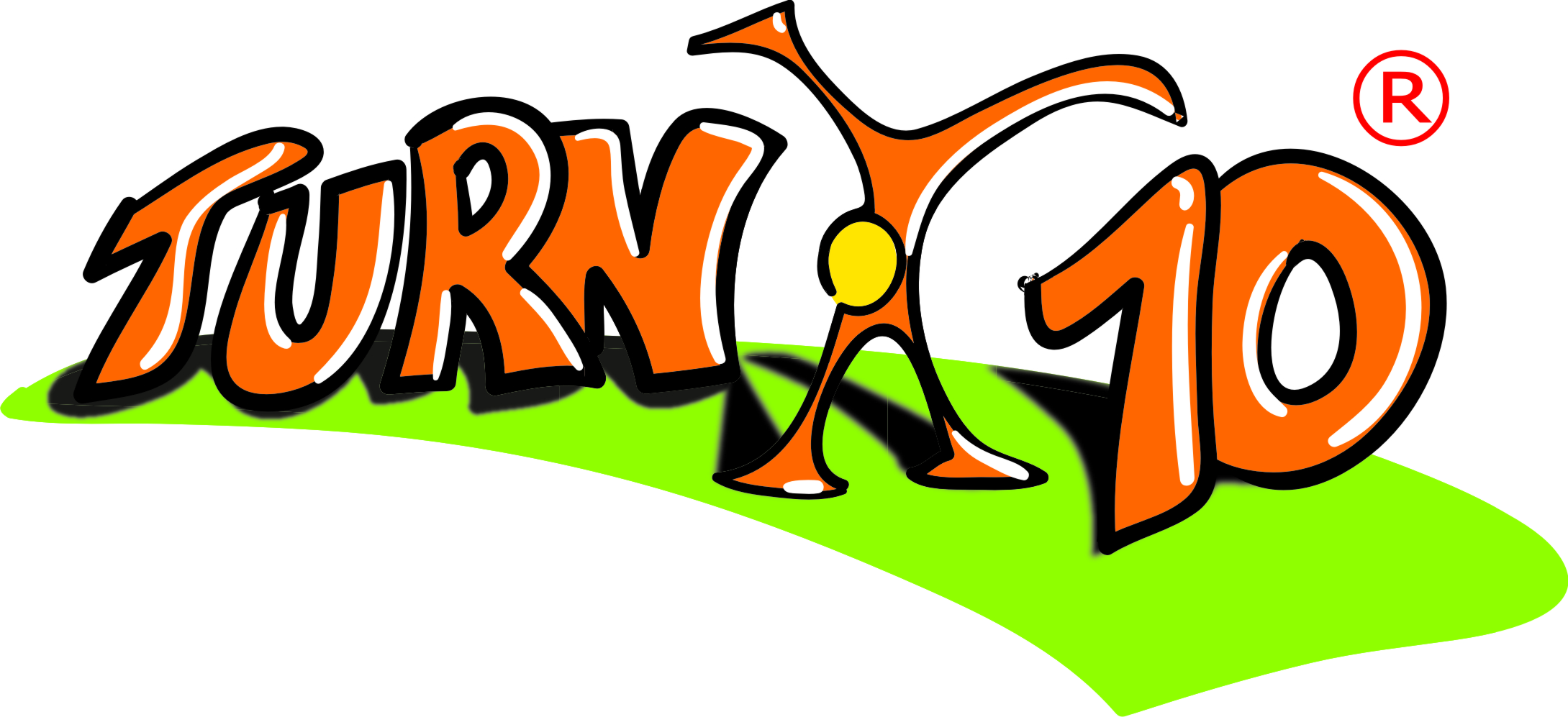 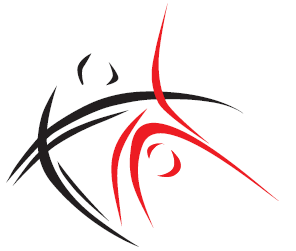 für Mädchen und Burschen bis 9 JahreMontag 17.Juli – Freitag 21.Juli jeweils von 9 – 12 Uhr+ 1 Nachmittag bis 16 Uhr mit zusätzl. Mittagessen und Alternativprogramm wie Schwimmen und SpieleKosten: 60 €für Mädchen und Burschen ab 10 JahreMontag 24.Juli – Freitag 28.Juli jeweils von 9 – 16 UhrProgramm: Vormittags-und Nachmittagstraining, 1 Nachmittag Alternativprogramm wie Schwimmen und SpieleDas Mittagessen findet täglich im Florianihof statt. Kosten: 150 €--------------------Anmeldung:  Das Anmeldeformular beim Trainerteam abgeben. Anmeldeschluss ist der 24.Juni 2017. Bei der Anmeldung ist eine Anzahlung von 40€/100 € zu bezahlen. Man braucht: Turnkleidung, etwas zu trinken, Turnschuhe, E-Card, viel Spaß und FreudeDa nur eine begrenzte Teilnehmerzahl möglich ist, wird nach dem Anmeldedatum vorgegangen!Weitere  Infos erhalten sie bei Lisa Dorner unter  lisadorner29@gmail.comAnmeldeformular Der ASKÖ Kunstturnen Mattersburg übernimmt keinerlei Haftung für Unfälle und/oder andere Schadensfälle. Mit der Anmeldung bestätige ich verbindlich, dass die/der von mir Angemeldete ausreichend über eigenen Versicherungsschutz verfügt. Sollte die Mindestanzahl  an Anmeldungen nicht zustande kommen, so wird das gesamte Turncamp abgesagt. Datum: 					Unterschrift: Turncamp ankreuzen:     О     bis 9 Jahre  –    17.-21.7.     О     ab 10 Jahre  -   24.-28.7.Nachname:Vorname:Geb.Datum:Adresse:PLZ:Ort:Telefon (der Eltern):E-Mail:Vegetarier:Allergien:T-Shirt Größe